Toবিজ্ঞপ্তিএত দ্বারা মহাবিদ্যালয়ের সকল ছাত্র- ছাত্রীদের জানানো হচ্ছে যে তৃতীয় ও পঞ্চম সেমিস্টারের ছাত্র- ছাত্রীরা তাদের প্রদেয় টিউশন ফি আগামী ১ লা ডিসেম্বর ২০২১ থেকে দিতে পারবে এবং প্রথম সেমিস্টারের ছাত্র- ছাত্রীরা তাদের প্রদেয় টিউশন ফি আগামী ৭ই ডিসেম্বর ২০২১ থেকে দিতে পারবে। টিউশন ফি- এর চালান ছাড়া কোন ছাত্র- ছাত্রীকে ইন্টারনাল পরীক্ষায় প্রবেশের অনুমতি দেওয়া হবে না।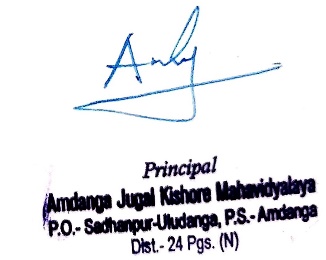 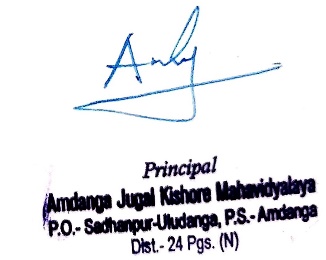 